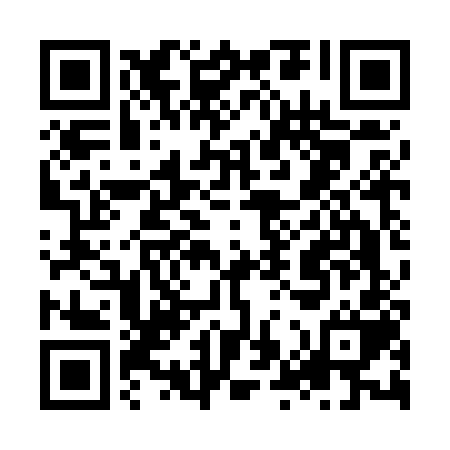 Ramadan times for Lingayen, PhilippinesMon 11 Mar 2024 - Wed 10 Apr 2024High Latitude Method: NonePrayer Calculation Method: Muslim World LeagueAsar Calculation Method: ShafiPrayer times provided by https://www.salahtimes.comDateDayFajrSuhurSunriseDhuhrAsrIftarMaghribIsha11Mon4:584:586:1012:093:316:096:097:1612Tue4:584:586:0912:093:316:096:097:1613Wed4:574:576:0812:093:306:096:097:1614Thu4:564:566:0812:083:306:096:097:1615Fri4:564:566:0712:083:306:096:097:1716Sat4:554:556:0612:083:296:096:097:1717Sun4:544:546:0512:073:296:106:107:1718Mon4:534:536:0512:073:296:106:107:1719Tue4:534:536:0412:073:286:106:107:1720Wed4:524:526:0312:073:286:106:107:1721Thu4:514:516:0312:063:276:106:107:1822Fri4:504:506:0212:063:276:106:107:1823Sat4:494:496:0112:063:276:116:117:1824Sun4:494:496:0012:053:266:116:117:1825Mon4:484:485:5912:053:266:116:117:1826Tue4:474:475:5912:053:256:116:117:1927Wed4:464:465:5812:043:256:116:117:1928Thu4:454:455:5712:043:246:116:117:1929Fri4:454:455:5612:043:246:116:117:1930Sat4:444:445:5612:043:236:126:127:1931Sun4:434:435:5512:033:236:126:127:201Mon4:424:425:5412:033:226:126:127:202Tue4:414:415:5312:033:226:126:127:203Wed4:414:415:5312:023:216:126:127:204Thu4:404:405:5212:023:216:126:127:205Fri4:394:395:5112:023:206:136:137:216Sat4:384:385:5112:023:206:136:137:217Sun4:374:375:5012:013:196:136:137:218Mon4:364:365:4912:013:196:136:137:219Tue4:364:365:4812:013:186:136:137:2210Wed4:354:355:4812:003:176:136:137:22